台北和平基督長老教會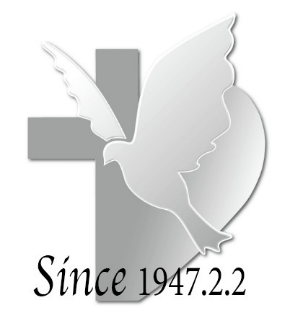 【跟隨基督，齊心建造】主日禮拜程序【講道大綱】一、前言二、進入經文  1.回應了「馬其頓的呼聲」，那後來呢﹖  2.因傳福音而受苦。  3.出乎意外的反轉劇情。  4.小結。三、不同時空下的實況及挑戰  1.試問--我們會比他們更容易傳福音嗎?  2.「四個格子」的檢視—有做，做完，做對，做好。  3.讓我們一同回應大使命，經歷主同在的應許(太28:18-20)  4.你和你的家就必得救。  5.從為你身邊親友提名代禱開始。【默想和行動】1.試問，你我在領人歸主上，曾領略怎樣的喜悅，又曾遭遇怎樣的挑戰﹖2.如果你還沒有為身邊親友提名代禱，試著在本週列出兩三位，安排時間固定為他們禱告，看上帝會如何帶領。【金句】耶穌進前來，對他們說：「天上地下所有的權柄都賜給我了。所以，你們要去，使萬民作我的門徒，奉父、子、聖靈的名給他們施洗。凡我所吩咐你們的，都教訓他們遵守，我就常與你們同在，直到世界的末了。」(馬太福音28:18-20)【本週樂活讀經進度】【重要事工消息】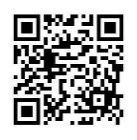 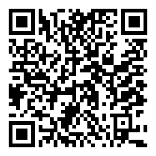 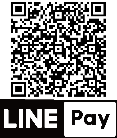 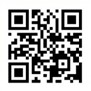 代表本主日有聚會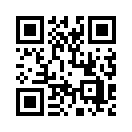 33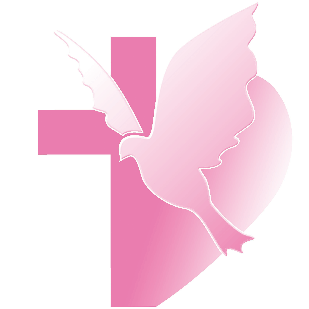 一、前言弟兄姊妹平安，今天是2024年的第一個主日，請跟周圍的弟兄姊妹說「新年快樂，我們一起來敬拜上帝」。不知大家在這新年的一開始，你打算怎樣過今年的這一整年？在新的一年的開始，不知你是否和我一樣，會寫下對過去一年的回顧，你是否已設定怎樣的新願望？每年在這新舊交替的時候，特別感到時間過得好快，從去年聖誕節各項慶祝，從待降節開始的點燈禮拜，聖誕午會、午會後的兒童主日學聖經闖關、主日洗禮聖餐、青田社區報佳音、跨教會的聖誕愛無限公館報佳音，到清唱劇聖誕感恩禮拜，以及12/31晚年終感恩禱告會等。就在這樣的歡慶中，我們進入新的2024年，我想2024年對每一位來說，都期盼是一個新的開始。而在你工作、學業、家庭、健康、理財等各項計畫，以及你我成為基督徒在信仰和教會生活上，你會怎樣做安排？在今天主日禮拜中，牧師要透過分享教會新一年的年度目標和重點活動，邀請大家一同來思考，你我可以怎樣來做規畫安排。二、2024年教會年度目標和主題經文1.接續2023陪伴年，2024為建造年教會自2018年起，在我們原先規劃為達到異象的六項做法，即將進入第七年，原先2018靈修年、2019禮拜年、2020裝備年作為連結於神，領受祝福的第三部曲。然而，在2020-2022年間全球經歷新冠肺炎cocid-19疫情，期間曾暫停實體聚會，愛餐也到2022年11月底才開始恢復。回顧過去這段時間，因著疫情讓教會許多事工暫緩，也感覺到人與人之間的關係也疏離，會友們逐漸習慣參加線上主日禮拜，甚至也因此失去與神與人的連結。在2023年，教牧團隊提出【跟隨基督，同行天路】，為了在後疫情時期，培育同工一同關心疏離的會友，發揮團契小組的功能，讓人重新連結於珍貴的信仰群體，從去年各項活動的逐漸展開，以及約翰館整修之後，也發揮了會友間彼此連結的功效。而2024年的年度目標，在教牧團隊和小會員的討論中，提出【跟隨基督，齊心建造】，可以說是2023年的延續，我們要繼續跟隨基督，從同行天路到齊心建造。2.主題經文：今年的主題經文是尼希米記4:16-20，尼希米活在以色列亡國被擄後的時期，他原本在波斯皇宮中擔任王的酒政，這是一個極需受到王信任的角色，當他聽見親兄弟哈拿尼從故鄉耶路撒冷帶回來的消息，得知耶路撒冷毀壞的情況而心裏憂愁哭泣，經過禁食禱告後上帝讓他有智慧，還有好的機會，得到波斯王的特准，派他擔任猶大的省長回耶路撒冷重建城牆。當他聚集百姓跟他們分享上帝施恩的手怎樣動工，大家同心回答說：「我們起來建造吧！」於是他們使自己的手堅強，做這美好的工作。(尼2:18) 但是，當他們才開始要建造時，卻受到鄰近的撒瑪利亞省長和其他人的嗤笑和藐視，影響民心，因此尼希米要他們一手做工，一手拿兵器，還有吹角的人在他的身邊，如同這段經文所記載，他對其他人說「你們要是聽見角聲在哪裡，就聚集到那裡去，我們的神必為我們爭戰。」針對這段經文中所呈現的圖像，牧師提出幾點跟我們進一步來思想這段經文的意義。(1)	試問，齊心建造，我們要建造什麼呢﹖你會說，這答案很簡單，就是建造教會，建造這個信仰團體。那要進一步問，那我們要怎樣建造這信仰團體呢﹖這是群體的，但也是關乎我們每一個人。建造的材料是什麼﹖包括時間、和人力的資源、我們所擁有的恩賜才幹，除了這些我們個人所擁有的建材，我們也需要被統整起來。要建造成什麼樣子﹖這需要有藍圖，我們有成為萬民的祝福作為我們教會的異象，透過在一年年的進展中，我們看見上帝在我們當中開路，從前幾年社區長輩事工的開展，到去年我們對青壯族群的需要—家庭、親子、職場的教導和牧養，又是新的一個階段的展開。而兒童主日學的事工，也在老師們的努力下，每年都有創新的策劃，讓小孩和家長們在這當中有活力地學習。還有對外的宣教，從關心和平出身的傳道人，鼓勵大家去一樓宣教園地和電梯中看傳道人的代禱事項，以及從廣福牧師家庭去年再次前往緬甸，以及晶晶牧師中先傳道預備前往泰國宣教，讓我們和平教會也有機會陪伴支持一起參與，這些都是我們這幾年在建造的重點，看見上帝在我們前面帶領，在一步步擴張我們的境界。(2)	面對外在的爭戰，更具體來說的是什麼﹖關於外在的爭戰，馬上想到的是國際間的烏俄戰爭、以哈戰爭，但外在的爭戰，也在我們所處的環境中，面對信仰和世界價值觀之間的拉扯，對我們所關注事情時間的分配，仇敵有如吼叫的獅子，遍地尋找可吞吃的人，那些失去原有生活焦點，在信仰群體中逐漸落隊的人，更需要我們去堅固。外在的爭戰也會發生在我們生命不同階段，所面對的困難。各位，我們要問自己，在你我面對這些爭戰時，有誰可以成為你的夥伴，和你一同並肩作戰，還是你總是自己一人在面對。(3)	一邊工作一邊守望，我們如何互相守望﹖互相支援﹖我們要用什麼來守望呢﹖守望是保持一種警醒的態度，留意周圍可能有的威脅。在這新的一年的開始，請大家回顧和展望，對基督徒來說，你的讀經生活、禱告生活，主日來做禮拜的持守，是否幫助你塑造一種守望的信仰態度﹖這兩年教會推動部門的禱告會，整體來說，教會中一同禱告守望的人是增加，但週四晚上禱告會的人數卻相對減少，透過來教會或線上的參與，讓我們互相守望，也為教會的建造來守望。你可願意有分在這當中﹖在這幅圖像中除了相互守望，還有互相支援。這也是我們今年在教會建造上，要一起學習的功課。教會目前有八個部門，三個牧養部門—兒童、青壯、成人，分別牧養不同年齡層的會友。但我們越牧養越會發現，彼此之間是需要互相配搭支援的。青壯家庭的父母親屬青壯部，他們的小孩在兒童主日學，屬於兒青部。從去年開始互相配搭的方式，讓裝備部的訓練課程、或是青壯部的親子小組聚會，配搭兒青部的兒童照顧課程，兩者之間有加成的效果，青壯和兒青的活動參與人數都增加，也有慕道友的家庭前來參加。當然，跨部門的協調也需要面對挑戰，面對各種組織中常會出現的本位主義心態，面對資源的分配和統整，不再是自己決定就好，各做各的。就像在建造一座城牆，這段跟那段間要如何的銜接，如果做不好，就會出現一個個的破口，而且會互相攻擊，互相指責是對方的錯，在教會中我們也需要互相支援，互相協調。(4)	當聽見號角聲響起，聚集到那裡去。試問，互相支援的基礎在哪﹖尼希米身旁的號角手，一旦吹起號角聲，大家都要往那裏聚集，試問，相互支援的基礎在哪裡﹖也從今年另一段主題經文，腓立比書2:1-4來得到提醒。 所以，在基督裏若有甚麼勸勉，愛心有甚麼安慰，聖靈有甚麼交通，心中有甚麼慈悲憐憫，你們就要意念相同，愛心相同，有一樣的心思，有一樣的意念，使我的喜樂可以滿足。凡事不可結黨，不可貪圖虛浮的榮耀；只要存心謙卑，各人看別人比自己強。各人不要單顧自己的事，也要顧別人的事。使徒保羅寫信勉勵腓立比教會的兄姊們，他透過一連串的提問和教導，指出在信仰群體中生活的基礎，是在基督裡才能成就。而這個在基督裡的信仰群體，在愛心、心思意念中會越來越相似，因為都是跟基督相連結，成為一個群體。同時，保羅也勸勉這個信仰團體，不可結黨、不可貪圖虛浮榮耀，要心存謙卑不驕傲，看別人比自己強，指的是互相欣賞彼此的優點和恩賜，不要驕傲自誇。保羅也提醒，對於在這信仰群體中，面對遭遇苦難、軟弱的肢體，「各人不要單顧自己的事，也要顧別人的事」，跟隨基督，在基督裡彼此顧念，在基督裡一同建造，成為基督在世上的代表和見證。三、2024年教會的年度重點現在先將2024年中的重點項目跟大家做說明，將今年度的重點包括有四項：(一)建造的基礎—神的話語1.四年一輪的樂活讀經，繼續發展升級為有聲版，讓長輩和上班族可以用收聽的方式參與。2.推動教會背經--每月一段跟年度目標主題相關的經文，各堂禮拜中由司會帶大家唸一次。3.每月一次的天梯夢協會舉辦的聖經共讀，以及教會的以斯拉查經班。4.全教會培靈會(3/16-17)—士林教會許承道牧師。5.台灣聖經公會聖經詮釋講座 1/27(六) 先知以賽亞書的思想—胡維華牧師、2/24(六) 路加福音的普世喜訊—葉約翰牧師 3/23(六) 山上寶訓—彭國瑋牧師。9/21環球聖經公會另有一場聖經講座—賴建國牧師。6.裝備部開設多樣成人主日學課程，春季班的課程也已經出來了。包括:由電學遠眺上主的作為、向信仰前輩學習人生智慧、詩篇與攝影的交織、我所跟隨的君王耶穌、生命讀經同心建造門訓系列一歷代志、新約讀經--保羅書信。(二)透過事工整合，繼續深化關懷牧養1.社區長輩關懷事工的第二里路。2.透過親子小組和福音廚房事工，加強陪伴社青家庭。3.參與中會職場部和區會內教會間之連結，研擬職場青年關懷方案及推動。(三)宣教課程與短宣1.與聯合差傳合作開設「宣教心視野」課程，3/6-6/12(每週三晚上)。2.籌畫緬甸曼德勒訪宣(4月)、泰國曼谷短宣(7月)。(四)更新及守望--主日禮拜和禱告會1.繼續強調參加主日禮拜的重要性，鼓勵會友提早10-15分鐘到教會預備心。2.第一季主日講道系列，以基督徒八要為主題，作為我們建造的基礎。3.調整週四禱告會，鼓勵會友參加實體和線上禱告。4.推動復興禱告小組RPG(revival prayer group)到團契和小組中(每週或每兩週固定跟屬靈夥伴們RPG禱告)。5.長執會前進行分組禱告會，在禱告中建立長執同工間的連結。相信推展事工的過程，同時也是全教會弟兄姊們一起在這信仰團體中被建造的過程。雖然，大家可能沒有辦法一下子記下這麼多的活動和安排，但大家可以感受到，在眾多的活動中，我們努力要抓住「跟隨基督，齊心建造」，讓我們一起來建造吧﹗因為我們不單是自己一個人面對信仰，我們是一群跟著基督，相約要共同建造的夥伴，相信這也是主耶穌設立教會的目的。鼓勵我們弟兄姊妹們，在教會年度目標中設立屬於你的目標，教會辦公室已經將這些行事曆建成google的行事曆，只要在你的行事曆中加入就可以，或是下禮拜也會將一整年的行事曆印出來給大家，可以事先安排列入你的計劃中。四、回應與行動—我們一起來建造吧﹗每年一月份的這個主日，有好幾年都採這樣的方式跟大家分享，教會的年度目標、主題經文和重點項目。這還真讓我們想到是旅行前的「行前說明會」。但這除了像是一個旅程之外，更覺得這其實是一種生活的提案，怎麼說是一種生活呢？在面對各種未知的變動中，我們更需要培養出一種因應的生活習慣，而在教會中的群體生活，正是我們日常生活中的訓練場。我們就是透過每週日常中的讀經、祈禱、參與崇拜，裝備造就訓練、團契和小組的生活等，養成一種生活習慣，讓信仰生活成為穩定我們生命的根據。同時，這樣的教會生活的訓練場，更需要被進一步擴展去實踐，就在我們每個會友各自的場域中—在職場、在學校、在家庭生活中(與父母親、夫妻、兒女中)，也包括你所在的鄰居、朋友間的互動。雖然，面對外在各樣的挑戰和變動，但這何嘗不是讓我們看見教會的使命和機會，來傳講這世代所需要聽見和領受的福音。讓我們就像尼希米和他那時代的人，聽見上帝施恩的手正在運行，就有共同的心志回應說「我們一起來建造吧﹗」(尼2:18)，他們相信上帝掌權和帶領，最後也表現在他所的這句信心的話語「我們的上帝一定會為我們爭戰」。各位弟兄姊妹，你是否相信這會是豐富又美好的一年﹖等下，我們要一起唱這首新聖詩552首「大家勇敢同齊腳步」，在同心禱告後，讓我們用這首詩歌來成為我們對今日信息的回應。這時，邀請大家一起來禱告。【回應與行動】(1)展望2024年，你想和去年有什麼不同？還是你已經漸漸失去改變自己的動力？讓我們重新依靠上帝的恩典，在本週花點時間回顧與展望，靠主重新得力。(2)今年教會的年度目標是什麼？請將這放入你今年的目標裡，並將第一季的幾項活動，提早列入你的行事曆和優先順序中，讓你能從當中學習並成長。【金句】我告訴他們我上帝施恩的手怎樣幫助我，以及王向我所說的話。他們就說：「我們起來建造吧！」於是他們使自己的手堅強，做這美好的工作。(尼2:18)聯合禮拜講道：蔡維倫牧師講道：蔡維倫牧師司會：王道一長老司會：王道一長老司琴：林純純執事司琴：林純純執事領詩：陳子苡姊妹領詩：陳子苡姊妹同心歌頌同心歌頌預備心敬拜上帝預備心敬拜上帝預備心敬拜上帝會眾序樂序樂安靜等候神安靜等候神安靜等候神司琴宣召宣召司會聖詩聖詩(華)  新聖詩 第23首「雀鳥的主、鯨魚的主」(華)  新聖詩 第23首「雀鳥的主、鯨魚的主」(華)  新聖詩 第23首「雀鳥的主、鯨魚的主」會眾聖詩聖詩(台)  新聖詩 第23首「雀鳥的主、海翁的主」(台)  新聖詩 第23首「雀鳥的主、海翁的主」(台)  新聖詩 第23首「雀鳥的主、海翁的主」會眾信仰告白信仰告白台灣基督長老教會信仰告白台灣基督長老教會信仰告白台灣基督長老教會信仰告白會眾祈禱祈禱司會啟應啟應新聖詩 啟應文9詩篇24新聖詩 啟應文9詩篇24新聖詩 啟應文9詩篇24司會獻詩獻詩信靠耶穌真是甜美信靠耶穌真是甜美信靠耶穌真是甜美手鐘團聖經聖經使徒行傳16:23-34使徒行傳16:23-34使徒行傳16:23-34司會講道講道基督徒八要(6)領人歸主基督徒八要(6)領人歸主基督徒八要(6)領人歸主蔡維倫牧師回應詩回應詩(華)  新聖詩 第533首「我愛傳講這故事」(華)  新聖詩 第533首「我愛傳講這故事」(華)  新聖詩 第533首「我愛傳講這故事」會眾回應詩回應詩(台)  新聖詩 第533首「我真愛講這故事」(台)  新聖詩 第533首「我真愛講這故事」(台)  新聖詩 第533首「我真愛講這故事」會眾恭守聖餐恭守聖餐(華)  新聖詩 第366首「主寶貴身體為我被擘開」(台)  新聖詩 第366首「主，祢的身軀替我受拍破」(華)  新聖詩 第366首「主寶貴身體為我被擘開」(台)  新聖詩 第366首「主，祢的身軀替我受拍破」(華)  新聖詩 第366首「主寶貴身體為我被擘開」(台)  新聖詩 第366首「主，祢的身軀替我受拍破」蔡維倫牧師奉獻奉獻會眾報告交誼報告交誼司會祝福差遣祝福差遣(華)  新聖詩 第403首「主，差遣我」(華)  新聖詩 第403首「主，差遣我」(華)  新聖詩 第403首「主，差遣我」蔡維倫牧師祝福差遣祝福差遣(台)  新聖詩 第403首「主，差遣我」(台)  新聖詩 第403首「主，差遣我」(台)  新聖詩 第403首「主，差遣我」蔡維倫牧師祝禱祝禱蔡維倫牧師阿們頌阿們頌會眾殿樂殿樂司琴尾頌尾頌願上主大仁愛願上主大仁愛願上主大仁愛手鐘團日期2/26(一)2/27(二)2/28(三)2/29(四)3/1(五)進度士師記19士師記20士師記21路得記1路得記2禮拜類  別類  別時  間場  地場  地上週人數上週人數禮拜第一堂禮拜第一堂禮拜主日  8:30五樓禮拜堂     五樓禮拜堂     51284禮拜第二堂禮拜第二堂禮拜主日 10:00三、四樓禮拜堂 三、四樓禮拜堂 212284禮拜第三堂禮拜第三堂禮拜主日 11:30五樓禮拜堂     五樓禮拜堂     21284禱告會類別類別時間本週本週上週/次下次聚會日期禱告會類別類別時間場地內容 / 主理人數下次聚會日期禱告會第一堂會前禱告第一堂會前禱告主日  8:20五樓禮拜堂教牧團隊43/3禱告會第二堂會前禱告第二堂會前禱告主日  9:50三樓禮拜堂教牧團隊143/3禱告會第三堂會前禱告第三堂會前禱告主日 11:00五樓禮拜堂敬拜團53/3禱告會禱告會禱告會週四 19:301F01楊博文牧師132/29禱告會早禱會早禱會週五  8:402F02 陳群鈺姊妹43/1團契聚會松年團契松年團契主日  8:406F03以斯拉查經班133/3團契聚會成人團契成人團契主日  9:002F02獻詩練習353/3團契聚會成人團契成人團契主日 11:302F02練詩353/3團契聚會婦女團契婦女團契週二10:001F01牧師時間/楊博文牧師382/27團契聚會方舟團契方舟團契主日13:307F03約翰福音(一)193/3團契聚會青年團契青年團契週六19:00B1禮拜堂專講203/2團契聚會少年團契少年團契週六19:00B2禮拜堂練詩103/2小組聚會腓立比小組主日每月第1、3主日11:306F02陳詞章小組長93/3小組聚會腓立比小組主日每月第3主日11:306F01謝敏圓長老93/17小組聚會喜樂小組主日每主日10:006F05劉永文弟兄203/3小組聚會活水小組主日每月第2主日12:307F05吳雅莉牧師43/10小組聚會大數小組主日每月第1、3主日11:307F06許素菲小組長53/3小組聚會依一小家主日每月第2、4主日11:30B101蔡雅如姊妹113/10小組聚會畢契小家主日每主日14:006F04洪婕寧姊妹103/3小組聚會宗翰小組主日每主日晚上9:00線上聚會蔡宗翰弟兄83/3小組聚會親子成長小組主日每主日13:307F03徐嘉鴻弟兄‧陳盈嘉姊妹大23小293/3小組聚會甘泉小組週二每週二10:00約翰館寒假休息153/5小組聚會新苗小組週二每週二19:006F01陳群鈺小組長32/27小組聚會路加小組週二每月第3週二19:307F06周德盈小組長102/27小組聚會長輩小組三每週三 9:451F01長輩分享、銀髮健康操572/28小組聚會K.B小組週五每週五10:001F01陳群鈺小組長133/1小組聚會K.B II小組週五每週五10:00約翰館陳秀惠長老83/1小組聚會安得烈小組10A週五每月第1週五19:30線上聚會溫秋菊、鄭麗珠小組長63/1小組聚會葡萄樹小組六每月第4週六15:006F02黃瑞榮長老62/24查經班以斯拉查經班以斯拉查經班每月第二主日8:45-9:506F03高正吉長老483/10查經班生命建造查經班聖經共讀撒母耳記生命建造查經班聖經共讀撒母耳記每月一次 週六10:00五樓禮拜堂莊信德牧師 實體17/線上25共42人 莊信德牧師 實體17/線上25共42人 3/2詩班樂團撒母耳樂團撒母耳樂團主日13:30B2禮拜堂張中興團長253/3詩班樂團希幔詩班希幔詩班週二20:002F02范恩惠傳道182/27詩班樂團青契敬拜團青契敬拜團週六15:30B1禮拜堂邵祥恩弟兄-詩班樂團和平敬拜團和平敬拜團週六14:00B102楊承恩執事3-社區和平關懷站和平關懷站週二~週五 10:00-16:001F01-02粉彩/18-桌遊/23-健身/48-樂活183/13-粉彩/18-桌遊/23-健身/48-樂活183/13-2/27社區繪畫小組繪畫小組週三  9:406F04-05張素椿老師72/28社區編織班編織班週三 10:00-12:006F01張雅琇長老52/28社區兒童福音廚房兒童福音廚房週六 13:30-15:30約翰館陳信傑老師383/02社區姊妹成長讀書會姊妹成長讀書會週五  9:30-11:306F02沈月蓮長老93/1社區插花班插花班週五 19:001F01李玉華老師3/1全新樂活讀經計劃2023年2月26日至3月1日全新樂活讀經計劃2023年2月26日至3月1日全新樂活讀經計劃2023年2月26日至3月1日日期經文默 想 題 目2/26(一)士師記191.許多時候，我們理當相信基督徒的品格，但是事實上卻不一定是如此，到底問題出在哪裡？2.我們有像這個接待利未人老人的勇氣，成為別人的祝福嗎？2/27(二)士師記201.不論對錯的為自己的親人或友人辯護，是合宜的嗎？2.我們要怎麼做，才能正確地分辨上帝的聲音呢？3.氣頭上所做的決定，常常會造成極大的傷害，我們該怎麼避免呢？2/28(三)士師記211.當我們將生活的問題帶來上帝面前的時候，我們會尋求上帝的帶領，還是繼續慌忙地找尋出路呢？2.我們為了滿足自己的期待，而設定一些對上帝的承諾。上帝喜悅這樣的行為嗎？3.結束士師記之前，我們一起來思想，上帝看待這個時期的人們，是甚麼樣的心情呢？2/29(四)路得記11."你的神就是我的神"！外邦女子路得對神的信心何其大！我是否有將神看作"我的神"？2.拿俄米和路得從摩押返回伯利恒，是否神有其特別的計畫呢？3/1(五)路得記21.波阿斯所作的，我們是否能行、會如此行嗎？2.從路得的行事為人裡面，人們看到的是什麼？從我的行為中，人們看到的會是什麼呢？